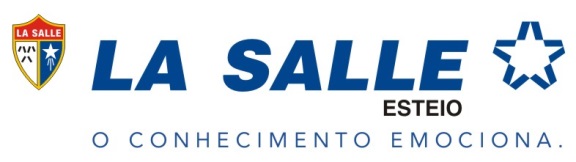 Ensino Fundamental II – 6º ao 9º anoTEMÁTICA DA PROVA: Água1º dia de Prova: 20/05/15 – 4ª feira – 2º dia de Prova: 21/05/15 – 5ª feira3º dia de Prova: 22/05/15 – 6ª feiraÁREA DO CONHECIMENTOANO/SÉRIE6º ao 9º anoQUESTÕESLinguagens, Códigos e Suas Tecnologias:Língua Portuguesa – Leitura e interpretaçãoSerão 05 questões de cada componente curricular.Total de 20 questões.Linguagens, Códigos e Suas Tecnologias:Redação – Neste trimestre, serão aproveitadas redações realizadas em sala de aula.Serão 05 questões de cada componente curricular.Total de 20 questões.Linguagens, Códigos e Suas Tecnologias:Língua InglesaSerão 05 questões de cada componente curricular.Total de 20 questões.Linguagens, Códigos e Suas Tecnologias:Educação FísicaSerão 05 questões de cada componente curricular.Total de 20 questões.Linguagens, Códigos e Suas Tecnologias:ArteSerão 05 questões de cada componente curricular.Total de 20 questões.ÁREA DO CONHECIMENTOANO/SÉRIE6º ao 9º anoQUESTÕESCiências da Natureza, Matemática e Suas Tecnologias:MatemáticaSerão 10 questões de cada componente curricular.Total de 20 questões.Ciências da Natureza, Matemática e Suas Tecnologias:CiênciasSerão 10 questões de cada componente curricular.Total de 20 questões.Ciências da Natureza, Matemática e Suas Tecnologias:Serão 10 questões de cada componente curricular.Total de 20 questões.ÁREA DO CONHECIMENTOANO/SÉRIE6º ao 9º anoQUESTÕESCiências Humanas:GeografiaSerão 05 questões de cada componente curricular.Total de 20 questões.Ciências Humanas:HistóriaSerão 05 questões de cada componente curricular.Total de 20 questões.Ciências Humanas:Educação ReligiosaSerão 05 questões de cada componente curricular.Total de 20 questões.Ciências Humanas:FilosofiaSerão 05 questões de cada componente curricular.Total de 20 questões.Ciências Humanas:Serão 05 questões de cada componente curricular.Total de 20 questões.